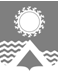      АДМИНИСТРАЦИЯ СВЕТЛОГОРСКОГО СЕЛЬСОВЕТА      ТУРУХАНСКОГО РАЙОНА КРАСНОЯРСКОГО КРАЯ     П О С Т А Н О В Л Е Н И Е     п. Светлогорск06.09.2016                                                                                                                                     № 60–ПВ целях приведения правовых актов администрации Светлогорского сельсовета в соответствие с действующим законодательством, в соответствии с Федеральным законом от 27.07.2010 № 210-ФЗ «Об организации предоставления государственных и муниципальных услуг», Постановлением администрации Светлогорского сельсовета от 27.02.2014 г. № 08-П «Порядок разработки и утверждения административных регламентов предоставления муниципальных услуг», руководствуясь статьями 19, 22 Устава Светлогорского сельсовета Туруханского района Красноярского края, ПОСТАНОВЛЯЮ:1. Утвердить административный регламент предоставления муниципальной услуги «Утверждение схем расположения земельного участка на кадастровом плане территории», согласно Приложению №1 к настоящему постановлению. 2. Опубликовать настоящее постановление в газете «Светлогорский вестник» и разместить на официальном сайте администрации Светлогорского сельсовета. 3. Постановление вступает в силу со дня опубликования. 4. Контроль над исполнением настоящего постановления оставляю за собой. Глава Светлогорского сельсовета 				                                              А.К. КришталюкПриложение к Постановлению администрации Светлогорского сельсовета от 06.09.2016 № 60-ПАдминистративный регламентпредоставления муниципальной услуги «Утверждение схем расположения земельного участка на кадастровом плане территории»Общие положения1.1. Настоящий административный регламент (далее - Регламент) определяет порядок и стандарт предоставления муниципальной услуги по утверждению схем расположения земельного участка на кадастровом плане территории (далее - Услуга).1.2. Заявителями на предоставление Услуги (далее - Заявители) являются:1) органы государственной власти и органы местного самоуправления;2) государственные и муниципальные учреждения (бюджетные, казенные, автономные);3) казенные предприятия;4) центры исторического наследия президентов Российской Федерации, прекративших исполнение своих полномочий.1.3. Правом на получение муниципальной услуги, указанной в Регламенте, обладают заявители, заинтересованные:- в образовании земельного участка для его приобретения или приобретения права заключения договора аренды земельного участка на аукционе; - в разделе земельного участка, который находится в государственной собственности до разграничения или муниципальной собственности и предоставлен заявителю на праве постоянного (бессрочного) пользования, аренды или безвозмездного пользования.Заявители имеют право на неоднократное обращение за предоставлением муниципальной услуги.  1.4. Заявление с прилагаемыми документами подается в администрацию Светлогорского сельсовета (далее - администрация):- лично (либо через уполномоченного представителя) должностному лицу администрации, ответственному за предоставление Услуги (далее - специалист администрации);- посредством почтовой связи на бумажном носителе;- в форме электронных документов с использованием информационно-телекоммуникационной сети Интернет, включая региональный портал государственных и муниципальных услуг Красноярского края www.gosuslugi.krskstate.ru.Заявление может быть заполнено от руки (разборчивым почерком и выполнено не карандашом) или машинописным способом, распечатано посредством электронных печатающих устройств.1.5. Почтовый адрес администрации: 663214, Красноярский край, Туруханский район,        п. Светлогорск, ул. Энергетиков, д. 15, администрация Светлогорского сельсовета Туруханского района Красноярского края.Местонахождение администрации: Красноярский край, Туруханский район, п. Светлогорск, ул. Энергетиков, д. 15.Телефон Главы Светлогорского сельсовета: 8(3919)35-91-45, факс: 8(3919)35-91-52телефоны специалистов администрации: - специалист администрации 8(3919)35-91-58- приемная 8(3919)35-91-52;электронный адрес администрации: sekret-svetlogorska@yandex.ru;график приема заявителей:понедельник – с 09:00 до13:00 и с 14:00 до 18:00;вторник – с 09:00 до 13:00 и с 14:00 до18:00;среда – с 09:00 до 13:00 и с 14:00 до 18:00;четверг – с 09:00 до 13:00 и с 14:00 до 18:00;пятница – с 09:00 до 13:00;суббота - выходной день;воскресенье - выходной день.Адрес официального сайта администрации: www.adminsvet.ru.1.6. Для получения информации по вопросам предоставления Услуги заинтересованные лица вправе обращаться:- в устной форме (лично или по телефону) к специалисту администрации;- в письменной форме, в форме электронного документа на имя Главы Светлогорского сельсовета.1.7. Информация об Услуге предоставляется Заявителям:- посредством публикации в средствах массовой информации, размещения на Сайте;- на информационных стендах, расположенных по адресам:Красноярский край, Туруханский район, п. Светлогорск, ул. Энергетиков, д. 15. (администрация Светлогорского сельсовета Туруханского района Красноярского края).Стандарт предоставления услугиНаименование муниципальной услуги:«Утверждение схем расположения земельного участка на кадастровом плане территории».Номер Услуги в соответствии с разделом реестра муниципальных услуг «Муниципальные услуги, предоставляемые органами местного самоуправления и подведомственными им учреждениями - 11.2.2. Услуга предоставляется администрацией Светлогорского сельсовета Туруханского района Красноярского края.2.3. Результат предоставления муниципальной услуги.Результатом предоставления муниципальной услуги является:а) Постановление об утверждении схемы расположения земельного участка на кадастровом плане территории (далее - Схема); б) Решение об отказе в утверждении Схемы.            2.4. Условия и сроки предоставления муниципальной услуги.	Общий срок предоставления муниципальной услуги составляет:60 календарных дней со дня поступления заявления об утверждении Схемы (в случае образования земельного участка или уточнении границ существующего земельного участка для его продажи или предоставления в аренду путем проведения аукциона);30 календарных дней со дня поступления заявления об утверждении Схемы (в остальных случаях); Услуга предоставляется бесплатно.2.5. Полномочия по предоставлению муниципальной услуги «Утверждение схемы расположения земельного участка на кадастровом плане территории» осуществляется в соответствии со следующими нормативными актами: -   Земельный кодекс Российской Федерации;-   Градостроительный кодекс Российской Федерации;-	Федеральный закон от 06.10.2003 №131-ФЗ «Об общих принципах организации местного самоуправления в Российской Федерации»;- Федеральный закон от 27.07.2010 №210-ФЗ «Об организации предоставления государственных и муниципальных услуг»;-	Федеральный закон от 24.07.2007 №221-ФЗ «О государственном кадастре недвижимости»;-   Федеральный закон от 06.04.2011 № 63-ФЗ «Об электронной подписи»;Федеральным законом от 02.05.2006 № 59-ФЗ «О порядке рассмотрения обращений граждан Российской Федерации»;-	Постановление Правительства Российской Федерации от 25.06.2012 №634 «О видах электронной подписи, использование которых допускается при обращении за получением государственных и муниципальных услуг»;-	Приказ Минэкономразвития России от 27.11.2014 N 762 «Об утверждении требований к подготовке схемы расположения земельного участка или земельных участков на кадастровом плане территории и формату схемы расположения земельного участка или земельных участков на кадастровом плане территории при подготовке схемы расположения земельного участка или земельных участков на кадастровом плане территории в форме электронного документа, формы схемы расположения земельного участка или земельных участков на кадастровом плане территории, подготовка которой осуществляется в форме документа на бумажном носителе»;- Приказ Минэкономразвития России от 12.01.2015 № 1 "Об утверждении перечня документов, подтверждающих право Заявителя на приобретение земельного участка без проведения торгов";	- Устав Светлогорского сельсовета Туруханского района Красноярского края;- Правила землепользования и застройки поселка Светлогорск, утвержденные Решением Светлогорского поселкового Совета депутатов от 21.01.2013 г. № 25-103.2.6. Для получения муниципальной услуги Заявителем подается заявление об утверждении схемы расположения земельного участка на кадастровом плане территории (Приложение № 1 к настоящему Регламенту).2.6.1. В заявлении указываются:	1) фамилия, имя и (при наличии) отчество, место жительства Заявителя, реквизиты документа, удостоверяющего личность Заявителя, контактный телефон (для физического лица - гражданина Российской Федерации, иностранного гражданина);	2) наименование и место нахождения Заявителя (для юридического лица), а также государственный регистрационный номер записи о государственной регистрации юридического лица в едином государственном реестре юридических лиц, идентификационный номер налогоплательщика, за исключением случаев, если заявителем является иностранное юридическое лицо;	3) кадастровый номер земельного участка или земельных участков, из которого (которых) производится образование земельного участка;	4) площадь образуемого земельного участка (земельных участков);	5) вид разрешенного использования земельного участка (земельных участков);	6) цель образования земельного участка (земельных участков);	7) адрес земельного участка или при отсутствии адреса иное описание местоположения земельного участка, которое должно содержать сведения, позволяющие определить ориентировочные границы образуемого земельного участка на местности; 	8) контактные телефоны, почтовый адрес и (или) адрес электронной почты для связи с заявителем.	2.6.2. К заявлению прилагаются: копия документа, удостоверяющего личность Заявителя или его уполномоченного представителя; документ, подтверждающий права (полномочия) уполномоченного представителя в случае, если с заявлением обращается представитель Заявителя; заверенный перевод на русский язык документов:- о государственной регистрации юридического лица в соответствии с законодательством иностранного государства в случае, если заявителем является иностранное юридическое лицо;- удостоверяющих личность Заявителя, в случае, если заявителем является иностранное физическое лицо; схема расположения земельного участка (земельных участков) на кадастровом плане территории; копии правоустанавливающих или право удостоверяющих документов на земельный участок (земельные участки), принадлежащий Заявителю, в случае, если право собственности не зарегистрировано в Едином государственном реестре прав на недвижимое имущество и сделок с ним (далее – ЕГРП); копии правоустанавливающих или право удостоверяющих документов на здание, сооружение, принадлежащие Заявителю, в случае, если право собственности не зарегистрировано в ЕГРП (при наличии зданий, сооружений на земельном участке); иные документы, подтверждающие права на земельный участок.2.6.3. К заявлению могут быть приложены: выписка из Единого государственного реестра юридических лиц (для юридических лиц) или Единого государственного реестра индивидуальных предпринимателей (для индивидуальных предпринимателей);кадастровая выписка о земельном участке или кадастровый паспорт земельного участка, кадастровый план территории;выписка из ЕГРП о правах на земельный участок;уведомление об отсутствии в ЕГРП запрашиваемых сведений о зарегистрированных правах на указанный земельный участок;документ о правах на здание, сооружение, находящихся на земельном участке;выписка из ЕГРП о правах на здание, сооружение, находящихся на земельном участке;уведомление об отсутствии в ЕГРП запрашиваемых сведений о зарегистрированных правах на указанные здания, сооружения.2.6.4. В случае если указанные в пункте 2.6.3 документы не представлены заявителем, такие документы запрашиваются Уполномоченным органом в порядке межведомственного информационного взаимодействия.          Запрещено требовать от Заявителя предоставление документов и информации или осуществление действий, представление или осуществление которых не предусмотрено настоящим административным регламентом, а также нормативными правовыми актами, регулирующими отношения, возникающие в связи с предоставлением муниципальной услуги. 2.7. При обращении на личном приеме в администрацию Светлогорского сельсовета вместе с копиями документов, предусмотренными пунктом 2.6 Регламента, Заявителем должны быть представлены их оригиналы для сличения.Верность копий документов, направленных почтовым отправлением, должна быть засвидетельствована в нотариальном порядке.Заявление и необходимые для получения муниципальной услуги документы, предусмотренные пунктом 2.6 настоящего Регламента, предоставленные Заявителем в электронном виде, удостоверяются электронной подписью:заявление удостоверяется простой электронной подписью Заявителя; доверенность, подтверждающая правомочие на обращение за получением муниципальной услуги, выданная организацией, удостоверяется усиленной квалифицированной электронной подписью правомочного должностного лица организации, а доверенность, выданная физическим лицом, - усиленной квалифицированной электронной подписью нотариуса;иные документы, прилагаемые к запросу в форме электронных образов бумажных документов (сканированных копий), удостоверяются электронной подписью в соответствии с требованиями Постановления Правительства Российской Федерации от 25.06.2012 № 634 «О видах электронной подписи, использование которых допускается при обращении за получением государственных и муниципальных услуг».	2.8. Исчерпывающий перечень оснований для отказа в приеме документов, необходимых для предоставления муниципальной услуги:отсутствие одного или нескольких документов, необходимых для получения муниципальной услуги;отсутствие у Заявителя соответствующих полномочий на получение муниципальной услуги;представление заявителем документов, имеющих исправления, серьёзные повреждения, не позволяющие однозначно истолковать их содержание,  отсутствие обратного адреса, подписи, печати и т.п.	Не может быть отказано Заявителю в приёме дополнительных документов при наличии пожелания их сдачи.2.9. Основаниями для отказа в предоставлении муниципальной услуги признаются:2.9.1. Основания для отказа в рассмотрение заявления заявителя:заявление о предоставлении муниципальной услуги подписано лицом, полномочия которого документально не подтверждены (или не подписано уполномоченным лицом);представлены не заверенные копии документов или представлены копии документов, которые должны быть представлены в подлиннике;несоответствие вида электронной подписи, использованной Заявителем для удостоверения заявления и приложенных к нему документов в электронном виде, требованиям законодательства Российской Федерации;документы имеют подчистки, приписки, наличие зачеркнутых слов, не расшифрованных сокращений, исправлений, за исключением исправлений, скрепленных печатью и заверенных подписью Заявителя или уполномоченного должностного лица;наличие противоречий в представленных документах и (или) документах, полученных в рамках межведомственного информационного взаимодействия.	2.9.2. Основания для отказа в принятии решения об утверждении схемы расположения земельного участка на кадастровом плане территории:несоответствие схемы расположения земельного участка ее форме, формату или требованиям к ее подготовке, которые установлены в соответствии с п.12 ст.11.10 Земельного кодекса РФ;полное или частичное совпадение местоположения земельного участка, образование которого предусмотрено схемой его расположения, с местоположением земельного участка, образуемого в соответствии с ранее принятым решением об утверждении схемы расположения земельного участка, срок действия которого не истек;разработка схемы расположения земельного участка с нарушением предусмотренных статьей 11.9 Земельного Кодекса РФ требований к образуемым земельным участкам;несоответствие схемы расположения земельного участка утвержденному проекту планировки территории, землеустроительной документации, положению об особо охраняемой природной территории;расположение земельного участка, образование которого предусмотрено схемой расположения земельного участка, в границах территории, для которой утвержден проект межевания территории;иные случаи установленные федеральным законодательством.	2.9.3. Дополнительные основания для отказа в принятии решения об утверждении схемы расположения земельного участка на кадастровом плане территории для проведения аукциону:в отношении земельного участка не установлено разрешенное использование или разрешенное использование земельного участка не соответствует целям использования земельного участка, указанным в заявлении о проведении аукциона;земельный участок не отнесен к определенной категории земель;земельный участок предоставлен на праве постоянного (бессрочного) пользования, безвозмездного пользования, пожизненного наследуемого владения или аренды;на земельном участке расположены здание, сооружение, объект незавершенного строительства, принадлежащие гражданам или юридическим лицам, за исключением случаев размещения сооружения (в том числе сооружения, строительство которого не завершено) на земельном участке на условиях сервитута или объекта, который предусмотрен пунктом 3 статьи 39.36 Земельного Кодекса РФ и размещение которого не препятствует использованию такого земельного участка в соответствии с его разрешенным использованием;на земельном участке расположены здание, сооружение, объект незавершенного строительства, находящиеся в государственной собственности до разграничения или муниципальной собственности, и продажа или предоставление в аренду указанных здания, сооружения, объекта незавершенного строительства является предметом другого аукциона либо указанные здание, сооружение, объект незавершенного строительства не продаются или не передаются в аренду на этом аукционе одновременно с земельным участком;земельный участок расположен в границах застроенной территории, в отношении которой заключен договор о ее развитии, или территории, в отношении которой заключен договор о ее комплексном освоении;земельный участок в соответствии с утвержденными документами территориального планирования и (или) документацией по планировке территории предназначен для размещения объектов федерального значения, объектов регионального значения или объектов местного значения;земельный участок предназначен для размещения здания или сооружения в соответствии с государственной программой Российской Федерации, государственной программой субъекта Российской Федерации или адресной инвестиционной программой;в отношении земельного участка принято решение о предварительном согласовании его предоставления;в отношении земельного участка поступило заявление о предварительном согласовании его предоставления или заявление о предоставлении земельного участка, за исключением случаев, если принято решение об отказе в предварительном согласовании предоставления такого земельного участка или решение об отказе в его предоставлении;земельный участок является земельным участком общего пользования или расположен в границах земель общего пользования, территории общего пользования;земельный участок изъят для государственных или муниципальных нужд, за исключением земельных участков, изъятых для государственных или муниципальных нужд в связи с признанием многоквартирного дома, который расположен на таком земельном участке, аварийным и подлежащим сносу или реконструкции.2.10. Предоставление Услуги может быть приостановлено на следующих основаниях:1) при поступлении от Заявителя письменного заявления о приостановлении предоставления услуги;2) представление Заявителем документов, содержащих устранимые ошибки или противоречивые сведения;3) непредставление Заявителем комплекта документов, предусмотренных в подпункте 2.6.1. настоящего Регламента;4) оспаривание права в судебном порядке.На основании соответствующего заявления документы могут быть возвращены Заявителю для устранения выявленных в них ошибок или противоречий.Принятое решение о приостановлении оказания Услуги оформляется письменно с указанием причин, послуживших основанием для приостановления предоставления Услуги, в срок не более 5 дней с момента принятия соответствующего решения и направляется Заявителю заказным письмом с уведомлением о его вручении либо выдается лично Заявителю, приглашенному по телефону, указанному в заявлении.Решение о приостановлении оказания Услуги должно содержать рекомендации о том, что нужно сделать, чтобы Услуга была предоставлена (представление необходимых документов, информации, согласований, разрешений и др.).В случае неустранения Заявителем в течение 14 дней с даты направления или вручения Заявителю письменного уведомления о приостановлении предоставления Услуги причин, послуживших основанием для приостановления предоставления Услуги, представленные Заявителем или его уполномоченным представителем документы возвращаются Заявителю с уведомлением об отказе в предоставлении Услуги.2.11. Предоставление Услуги осуществляется бесплатно.2.12. Срок ожидания Заявителя в очереди при подаче Заявления (запроса) о предоставлении Услуги не превышает 45 минут.Срок ожидания Заявителя в очереди при получении результата предоставления Услуги не превышает 15 минут.2.13. Заявление о предоставлении Услуги должно быть зарегистрировано:при подаче лично специалисту администрации Услуги - в течение 15 минут;при получении посредством почтовой или электронной связи - не позднее окончания рабочего дня, в течение которого заявление было получено.2.14. Помещения, в которых предоставляется Услуга, должны содержать места для ожидания приема граждан, которые должны быть оборудованы местами для сидения.Места для заполнения заявлений (запросов) оборудуются столами, обеспечиваются канцелярскими принадлежностями. Бланки заявлений и перечень документов, необходимых для получения Услуги предоставляются по запросу Заявителя.На официальном сайте администрации размещается информация о местонахождении, режиме работы, справочных телефонах органа, предоставляющего Услугу, а также форма заявления и административный регламент предоставления Услуги.На информационных стендах размещается следующая информация:режим работы администрации;справочные телефоны администрации;образец заполнения заявления о предоставлении Услуги.2.15. Показателями доступности и качества Услуги являются:количество взаимодействий Заявителя с должностными лицами при предоставлении Услуги и их продолжительность;возможность получения информации о ходе предоставления Услуги;исключение фактов необоснованного отказа в приеме заявления о предоставлении Услуги;исключение необоснованных отказов в предоставлении Услуги;исключение необоснованных отказов в предоставлении информации об Услуге.3. Состав, последовательность и сроки выполнения административных процедур, требования к порядку их выполнения, в том числе особенности выполненияадминистративных процедур в электронной форме3.1. Предоставление Услуги включает в себя следующие административные процедуры:1) прием и регистрация заявления;2) передача заявления на исполнение;3) запрос документов в рамках межведомственного взаимодействия и недостающей информации;4) рассмотрение заявления и представленных документов, принятие решения;5) подготовка проекта правового акта администрации, его согласование и подписание либо подготовка решения об отказе в утверждении схемы расположения земельного участка6) выдача результата предоставления Услуги.Блок-схема последовательности административных процедур при предоставлении Услуги приведена в приложении № 2 к настоящему Регламенту.3.2. Прием и регистрация заявления:1) основанием начала административной процедуры является получение заявления администрацией;2) Специалист администрации, ответственный за предоставление Услуги:устанавливает предмет обращения;устанавливает личность Заявителя, в том числе проверяет документ, удостоверяющий личность, полномочия Заявителя, в том числе полномочия представителя действовать от его имени;проверяет полноту содержащейся в заявлении информации;проверяет наличие всех необходимых для предоставления Услуги документов, исходя из соответствующего перечня документов;проверяет представленные документы на соответствие следующим требованиям:а) прилагаемые к заявлению документы, состоящие из двух и более листов, пронумерованы и прошнурованы;б) документы в установленных законодательством случаях удостоверены, скреплены печатями, имеют надлежащие подписи сторон или определенных законодательством должностных лиц;в) тексты документов написаны разборчиво, наименования юридических лиц - без сокращения, с указанием их мест нахождения;г) фамилии, имена и отчества физических лиц, адреса их мест жительства написаны полностью;д) в документах нет подчисток, приписок, зачеркнутых слов и иных не оговоренных в них исправлений;е) документы не исполнены карандашом;ж) документы не имеют повреждений, наличие которых не позволяет однозначно истолковать их содержание;осуществляет проверку прилагаемых к заявлению копий документов на их соответствие оригиналам. Заявитель (либо уполномоченный представитель) заверяет копии путем проставления «Копия верна» с указанием фамилии и инициалов, даты;принимает решение о приеме заявления или об отказе в приеме заявления;передает принятое заявление в порядке делопроизводства на его регистрацию.3) заявление с прилагаемыми к нему документами подлежит обязательной регистрации в день поступления. В случае поступления заявления по почте или посредством электронной почты не позднее окончания рабочего дня, в течение которого заявление было получено;4) зарегистрированное заявление направляется Главе сельсовета в день регистрации заявления для вынесения резолюции (поручения);5) результатом исполнения административной процедуры является регистрация заявления.3.3. Передача заявления на исполнение:1) основанием начала административной процедуры является поступление зарегистрированного в установленном порядке заявления Главе сельсовета для вынесения резолюции (поручения);2) Глава сельсовета рассматривает заявление и в виде резолюции дает поручение специалисту администрации;3) результатом исполнения административной процедуры является передача заявления для исполнения специалист администрации;4) срок выполнения административной процедуры по передаче заявления на исполнение составляет 3 дня.3.4. Запрос документов и (или) недостающей информации в рамках межведомственного взаимодействия:1) основанием начала административной процедуры является отсутствие в документах, представленных заявителем, документов, необходимых для предоставления Услуги и находящихся в распоряжении государственных органов, подведомственных государственным органам и органам местного самоуправления организаций, участвующих в предоставлении государственной услуги;2) в течение 5 дней со дня поступления заявления и приложенных к нему документов специалист администрации осуществляет подготовку и направление запроса о представлении документов и недостающей информации в рамках межведомственного взаимодействия (далее - межведомственный запрос) в:а) Управление Федеральной службы государственной регистрации, кадастра и картографии по Красноярскому краю для получения:- кадастрового паспорта земельного участка;- выписки из ЕГРП о правах на земельный участок;- выписки из ЕГРП о правах на здание, строение, сооружение (при наличии на земельном участке зданий, строений, сооружений);б) Управление Федеральной налоговой службы России по Красноярскому краю о предоставлении данных:- о присвоении юридическому лицу индивидуального номера налогоплательщика;- о предоставлении данных о государственной регистрации юридического лица;3) в течение 3 дней со дня направления межведомственного запроса специалист администрации направляет Заявителю письменное уведомление о направлении межведомственного запроса и о продлении срока предоставления Услуги (данный срок не входит в общий срок выполнения административной процедуры);4) результатом административной процедуры является направление межведомственного запроса;3.5. Рассмотрение заявления и представленных документов, принятие решения:1) основанием начала административной процедуры является поступление зарегистрированного в установленном порядке заявления для исполнения специалисту администрации;2) специалист администрации осуществляет рассмотрение заявления на предмет его соответствия действующему законодательству и устанавливает возможность рассмотрения заявления по существу.Рассмотрение заявления осуществляется должностным лицом администрации, ответственным за предоставление Услуги в течение 10 дней с момента поступления к нему заявления.Специалист администрации, принимает одно из следующих решений:- о возможности утверждения схемы расположения земельного участка;- о приостановлении оказания Услуги;- об отсутствии оснований для утверждения схемы расположения земельного участка;3) в случаях, предусмотренных 2.10 настоящего Регламента, специалист администрации, в течение 5 дней подготавливает письмо Заявителю о необходимости устранения выявленных замечаний или представления дополнительных документов, а также дополнительно он вправе известить Заявителя посредством телефонной связи. В случае неустранения Заявителем замечаний в течение 14 дней со дня вручения или направления уведомления специалист администрации в течение 5 дней подготавливает проект отказа в рассмотрении заявления и возврате заявления с указанием причин, послуживших основанием для отказа в рассмотрении заявления;4) в случаях, предусмотренных пунктом 2.9 настоящего Регламента, специалист администрации готовит ответ заявителю об отказе в предоставлении Услуги (далее - Ответ);5) специалист администрации передает подготовленный ответ на подпись Главе сельсовета;7) специалист администрации в день подписания ответа Главой сельсовета передает подписанный ответ для регистрации;8) результатом исполнения административной процедуры является:- утверждение схемы расположения земельного участка;- принятие решения об отказе в предоставлении Услуги;9) срок выполнения административной процедуры по рассмотрению заявления и принятию решения составляет 10 дней;10) в случае направления межведомственного запроса принятие решения по исполнению административной процедуры осуществляется в пятидневный срок после получения из государственных органов, подведомственных органам местного самоуправления организаций запрашиваемых документов или недостающей информации либо отказа в их предоставлении.3.6. Подготовка проекта правового акта администрации об утверждении схемы расположения земельного участка:1) основанием начала административной процедуры является наличие всех документов, необходимых для предоставления Услуги;2) специалист администрации готовит проект правового акта администрации об утверждении схемы расположения земельного участка, его согласование и подписание в срок не более 20 дней с момента поступления к нему заявления, а в случае наличия замечаний к заявлению и/или приложенным к нему документам - в течение 5 рабочих дней со дня устранения Заявителем замечаний.Проект правового акта согласовывается со специалистом администрации. После согласования проект правового акта передается на подпись Главе сельсовета или должностному лицу, назначенному в установленном порядке исполняющим полномочия Главы сельсовета.Правовой акт принимается в месячный срок со дня поступления соответствующего заявления и необходимых документов;3) правовой акт о предоставлении выдается Заявителю специалистом администрации;4) результатом исполнения административной процедуры является:- принятие правового акта администрации об утверждении схемы расположения земельного участка;- направление Заявителю письма об отказе в утверждении схемы расположения земельного участка.3.7. Выдача результата предоставления Услуги:1) письмо уведомительного характера либо ответ об отказе в предоставлении Услуги направляется почтовым отправлением в адрес Заявителя в течение 30 дней со дня регистрации заявления в администрации;2) результат Услуги (копия правового акта) выдается Заявителю специалистом администрации;3) в случае подачи Заявления посредством электронной связи специалист администрации сообщает Заявителю о результатах оказания Услуги посредством электронной почты или по телефону, а при обращении Заявителя за выдачей результата Услуги сверяет данные документов, указанные Заявителем при подаче заявления в электронном виде, и оригиналы документов, предъявляемых Заявителем (или его уполномоченным представителем).Формы контроля за исполнением административного регламента4.1. Текущий контроль за соблюдением последовательности действий, определенных административными процедурами, осуществляется постоянно специалистом администрации, а также путем проведения Главой сельсовета, либо его заместителем проверок исполнения положений настоящего Регламента, иных нормативных правовых актов.Для текущего контроля используются сведения, полученные в информационной системе регистрации входящих и исходящих документов администрации.О случаях и причинах нарушения сроков и содержания административных процедур ответственные за их осуществление должностные лица немедленно информируют Главу сельсовета, либо его заместителя, а также осуществляют срочные меры по устранению нарушений.4.2. Контроль за полнотой и качеством предоставления Услуги включает в себя проведение плановых и внеплановых проверок, выявление и устранение нарушений прав граждан и юридических лиц, рассмотрение, принятие решений и подготовку ответов на обращения Заявителей, содержащие жалобы на решения, действия (бездействие) должностных лиц администрации.Проверки могут быть плановыми (осуществляться по итогам работы за полгода или год) и внеплановыми. Проверка также может проводиться по конкретному обращению Заявителя.По результатам проведенных проверок в случае выявления нарушений прав Заявителей виновные лица привлекаются к ответственности в соответствии с законодательством Российской Федерации.5.  Досудебный (внесудебный) порядок обжалования решений и действий (бездействия) органа, предоставляющего муниципальную услугу, а также должностных лиц 5.1. Заявитель может обжаловать решения и действия (бездействие) органа, предоставляющего муниципальную услугу, а также действия (бездействие) должностных лиц, муниципальных служащих в досудебном (внесудебном) порядке.5.2. Заявитель может обратиться с жалобой, в том числе в следующих случаях:1) нарушение срока регистрации запроса Заявителя о предоставлении государственной или муниципальной услуги;2) нарушение срока предоставления муниципальной услуги;3) требование у Заявителя документов, не предусмотренных нормативными правовыми актами Российской Федерации, нормативными правовыми актами Красноярского края, муниципальными правовыми актами для предоставления муниципальной услуги;4) отказ в приеме документов, представление которых предусмотрено нормативными правовыми актами Российской Федерации, нормативными правовыми актами Красноярского края, муниципальными правовыми актами для предоставления муниципальной услуги, у Заявителя;5) отказ в предоставлении государственной или муниципальной услуги, если основания отказа не предусмотрены федеральными законами и принятыми в соответствии с ними иными нормативными правовыми актами Российской Федерации, нормативными правовыми актами субъектов Российской Федерации, муниципальными правовыми актами;6) затребование с Заявителя при предоставлении муниципальной услуги платы, не предусмотренной нормативными правовыми актами Российской Федерации, нормативными правовыми актами Красноярского края, муниципальными правовыми актами;7) отказ органа, предоставляющего муниципальную услугу, специалиста администрации, предоставляющего муниципальную услугу, в исправлении допущенных опечаток и ошибок в выданных в результате предоставления государственной или муниципальной услуги документах либо нарушение установленного срока таких исправлений.5.3. Основанием для начала процедуры рассмотрения досудебного (внесудебного) обжалования действий (бездействия) и решений, принятых (осуществляемых) в ходе предоставления муниципальной услуги, является подача Заявителем жалобы лично или направление письменного обращения, в том числе в форме электронного документа Главе сельсовета.5.4. Жалоба подается в письменной форме на бумажном носителе, в электронной форме в орган, предоставляющий муниципальную услугу.Заявитель вправе обжаловать действия (бездействие) и решения, принятые должностными лицами в ходе предоставления муниципальной услуги Главе сельсовета.5.5. Жалоба может быть направлена по почте, с использованием информационно-телекоммуникационной сети Интернет, официального сайта органа, предоставляющего муниципальную услугу, единого портала государственных и муниципальных услуг либо регионального портала государственных и муниципальных услуг, а также может быть принята при личном приеме Заявителя.5.6. Жалоба должна содержать:1) наименование органа, предоставляющего муниципальную услугу, специалиста, предоставляющего муниципальную услугу, либо муниципального служащего, решения и действия (бездействие) которых обжалуются;2) фамилию, имя, отчество (последнее - при наличии), сведения о месте жительства Заявителя - физического лица либо наименование, сведения о месте нахождения Заявителя - юридического лица, а также номер (номера) контактного телефона, адрес (адреса) электронной почты (при наличии) и почтовый адрес, по которым должен быть направлен ответ Заявителю;3) сведения об обжалуемых решениях и действиях (бездействии) органа, предоставляющего муниципальную услугу, специалиста администрации, предоставляющего муниципальную услугу, либо муниципального служащего;4) доводы, на основании которых Заявитель не согласен с решением и действием (бездействием) органа, предоставляющего муниципальную услугу, должностного лица органа, предоставляющего муниципальную услугу, либо муниципального служащего. Заявителем могут быть представлены документы (при наличии), подтверждающие доводы Заявителя, либо их копии.5.7. Жалоба, поступившая в орган, предоставляющий муниципальную услугу, подлежит рассмотрению должностным лицом, наделенным полномочиями по рассмотрению жалоб, в течение пятнадцати рабочих дней со дня ее регистрации, а в случае обжалования отказа органа, предоставляющего муниципальную услугу, специалиста администрации, предоставляющего муниципальную услугу, в приеме документов у Заявителя либо в исправлении допущенных опечаток и ошибок или в случае обжалования нарушения установленного срока таких исправлений - в течение пяти рабочих дней со дня ее регистрации.5.8. Результатом рассмотрения жалобы является одно из следующих решений:1) удовлетворение жалобы, в том числе в форме отмены принятого решения, исправления допущенных администрацией опечаток и ошибок в выданных в результате предоставления муниципальной услуги документах, возврата Заявителю денежных средств, взимание которых не предусмотрено нормативными правовыми актами Российской Федерации, нормативными правовыми актами Красноярского края, муниципальными правовыми актами, а также в иных формах;2) отказ в удовлетворении жалобы.5.9. Не позднее дня, следующего за днем принятия решения, указанного в пункте 5.8 административного регламента, Заявителю в письменной форме и по желанию Заявителя в электронной форме направляется мотивированный ответ о результатах рассмотрения жалобы.5.10. Заявители имеют право обратиться в администрацию за получением информации и документов, необходимых для обоснования и рассмотрения жалобы.5.11. Заявители вправе обжаловать решения, принятые в ходе предоставления муниципальной услуги, действия или бездействие должностных лиц администрации, предоставляющего муниципальную услугу в суде общей юрисдикции в порядке и сроки, установленные законодательством Российской Федерации.Приложение № 1 к административному регламенту предоставления муниципальной услуги «Утверждение схем расположения земельного участка на кадастровом плане территории» утв. Постановлением администрации Светлогорского сельсовета от 06.09.2016 № 60-ПГлаве Светлогорского сельсоветаот _________________________________________________________________________________________________________________________(Ф.И.О. заявителя, руководителя илипредставителя по доверенности)___________________________________________________________________________________________________________________________(реквизиты документа, удостоверяющеголичность)___________________________________________________________________________________________________________________________(наименование организации, ИНН, ОГРН)___________________________________________________________________________________________________________________________(адрес места жительства (для гражданина) или сведенияо местонахождении организации)Почтовый адрес: _______________________________________________________________________________________________________________Адрес электронной почты: _____________________________________________________________Номер контактного телефона ____________________________________________________________ЗАЯВЛЕНИЕВ целях__________________________________________________________________________________________ прошу утвердить схему расположения земельного участка (земельных участков) на кадастровом плане территории:местоположение__________________________________________________________________________________                                                   (указывается адрес или описание местоположения земельного участка)площадью___________________________________________________________________________________кв.м,                                                      (указывается ориентировочная площадь)                                      кадастровый номер (при наличии) __________________________________________________________________вид разрешенного использования (при наличии)_______________________________________________________Приложения:1. ______________________________________________________________________________________________2. ______________________________________________________________________________________________3. ______________________________________________________________________________________________« ____» _________________20__г.						___________________________                                                                                                                              (подпись заявителя с  расшифровкой) Приложение № 2 к административному регламенту предоставления муниципальной услуги «Утверждение схем расположения земельного участка на кадастровом плане территории» утв. Постановлением администрации Светлогорского сельсовета от 06.09.2016 № 60-ПБлок-схема предоставления муниципальной услуги «Утверждение схем расположения земельного участка на кадастровом плане территории»Об утверждении административного регламента предоставления муниципальной услуги «Утверждение схем расположения земельного участка на кадастровом плане территории»